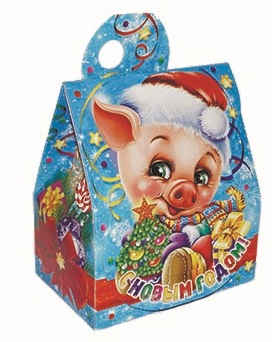 Новогодний подарок "Вкусняшка"300 г (21 конфета)   Цена: 154,60руб.Наименование конфет300гПроизводительКонфеты 10 гр золота1ИП Кислицына М.В. Вологодская обл. п.ШекснаКонфеты Бури вестник1Шоколадная фабрика "Новосибирская"Конфеты Ласточка вестница весны1Шоколадная фабрика "Новосибирская"Конфеты Ромашка1Шоколадная фабрика "Новосибирская"Конфеты Новосибирские1Шоколадная фабрика "Новосибирская"Конфеты Сказка красная шапочка1Шоколадная фабрика "Новосибирская"Кар.жев. Нильс2ООО КДВ г. Нижний Тагил Свердловская обл.Конфеты Ярче арахис в мягкой карамели1ООО КДВ ВоронежКонфета жев Нота бум1ООО КДВ г. Нижний Тагил Свердловская обл.Конфеты Левушка1Фабрика " Славянка " АО Белгородская обл.Конфеты Марсианка1ООО "Сладкий орешек" Московская обл.Драже Зоо-зоо 2ООО "Сириус" Московская обл.Шоколад Аленка 15 гр1ОАО КК "Бабаевский" г.МоскваБатончик  импульс 16 гр1ООО КДВ Яшкино г.Яшкино Кемеровская обл.Мармелад бегемот Бонди 30 гр1ООО КДВ Павловский Посад Московская обл.Конфеты Дивная даренка 25 гр1ООО КДВ Яшкино г.Яшкино Кемеровская обл.Шокол. Фигурки Чоко-той1КФ "Сибирь" Иркутская обл.г.НижнеудинскКонфеты Елочки-иголочки1КФ "Сибирь" Иркутская обл.г.НижнеудинскКонфеты Конфежель малинка1КФ "Сибирь" Иркутская обл.г.НижнеудинскВсего21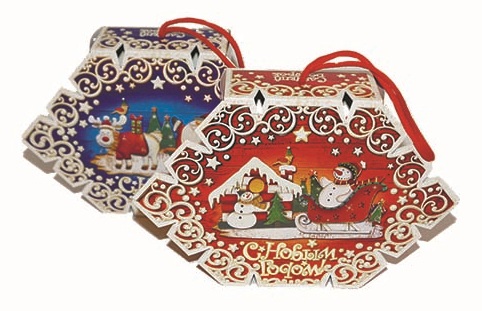 Новогодний подарок "Снежинка"300 г (21 конфета)   Цена: 154,60руб.Наименование конфет300ПроизводительКонфеты 10 гр золота1ИП Кислицына М.В. Вологодская обл. п.ШекснаКонфеты Бури вестник1Шоколадная фабрика "Новосибирская"Конфеты Ласточка вестница весны1Шоколадная фабрика "Новосибирская"Конфеты Ромашка1Шоколадная фабрика "Новосибирская"Конфеты Новосибирские1Шоколадная фабрика "Новосибирская"Конфеты Сказка красная шапочка1Шоколадная фабрика "Новосибирская"Кар.жев. Нильс2ООО КДВ г. Нижний Тагил Свердловская обл.Конфеты Ярче арахис в мягкой карамели1ООО КДВ ВоронежКонфета жев Нота бум1ООО КДВ г. Нижний Тагил Свердловская обл.Конфеты Левушка1Фабрика " Славянка " АО Белгородская обл.Конфеты Марсианка1ООО "Сладкий орешек" Московская обл.Драже Зоо-зоо 2ООО "Сириус" Московская обл.Шоколад Аленка 15 гр1ОАО КК "Бабаевский" г.МоскваБатончик  импульс 16 гр1ООО КДВ Яшкино г.Яшкино Кемеровская обл.Мармелад бегемот Бонди 30 гр1ООО КДВ Павловский Посад Московская обл.Конфеты Дивная даренка 25 гр1ООО КДВ Яшкино г.Яшкино Кемеровская обл.Шокол. Фигурки Чоко-той1КФ "Сибирь" Иркутская обл.г.НижнеудинскКонфеты Елочки-иголочки1КФ "Сибирь" Иркутская обл.г.НижнеудинскКонфеты Конфежель малинка1КФ "Сибирь" Иркутская обл.г.НижнеудинскВсего21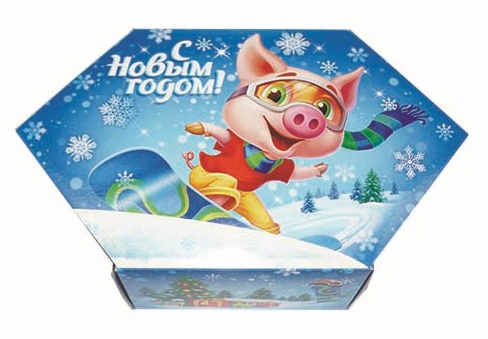 Новогодний подарок "С Новым годом!"400 г (24 конфеты)   Цена: 199,90руб.Наименование конфет400ПроизводительКонфеты 10 гр золота2ИП Кислицына М.В. Вологодская обл. п.ШекснаКонфеты Радуга1ИП Кислицына М.В. Вологодская обл. п.ШекснаКонфеты Бури вестник1Шоколадная фабрика "Новосибирская"Конфеты Ромашка1Шоколадная фабрика "Новосибирская"Конфеты Новосибирские1Шоколадная фабрика "Новосибирская"Конфеты Сказка красная шапочка1Шоколадная фабрика "Новосибирская"Конфеты Центр державы1Шоколадная фабрика "Новосибирская"Кар.жев. Нильс1ООО КДВ г. Нижний Тагил Свердловская обл.Конфеты Ярче арахис в мягкой карамели1ООО КДВ ВоронежКонфета жев Нота бум1ООО КДВ г. Нижний Тагил Свердловская обл.Конфеты Левушка1Фабрика " Славянка " АО Белгородская обл.Конфеты Марсианка1ООО "Сладкий орешек" Московская обл.Драже Зоо-зоо 2ООО "Сириус" Московская обл.Шоколад Аленка 60 гр1ОАО КК "Бабаевский" г.МоскваБатончик  импульс 16 гр1ООО КДВ Яшкино г.Яшкино Кемеровская обл.Мармелад бегемот Бонди 30 гр1ООО КДВ Павловский Посад Московская обл.Конфеты Дивная даренка 25 гр1ООО КДВ Яшкино г.Яшкино Кемеровская обл.Батончик  Чио рио 30 гр1ООО КДВ г.Нижний Тагил Свердловская обл.Шокол. Фигурки Чоко-той1КФ "Сибирь" Иркутская обл.г.НижнеудинскКонфеты Елочки-иголочки1КФ "Сибирь" Иркутская обл.г.НижнеудинскКонфеты Конфежель малинка1КФ "Сибирь" Иркутская обл.г.НижнеудинскКонфеты новогоднее настроение1КФ "Сибирь" Иркутская обл.г.НижнеудинскВсего24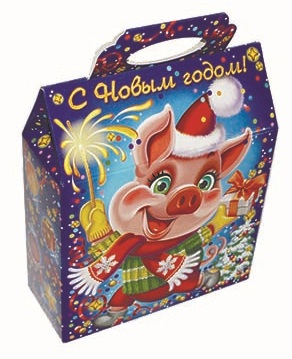 Новогодний подарок "Волшебство"500 г (29 конфет)   Цена: 279,90руб.Наименование конфет500ПроизводительКонфеты Викки1ИП Кислицына М.В. Вологодская обл. п.ШекснаКонфеты 10 гр золота2ИП Кислицына М.В. Вологодская обл. п.ШекснаКонфеты Радуга1ИП Кислицына М.В. Вологодская обл. п.ШекснаКонфеты Трюфели1Шоколадная фабрика "Новосибирская"Конфеты Дары Сибири кедровый орех1Шоколадная фабрика "Новосибирская"Конфеты Волшебная метелица с вафлями1Шоколадная фабрика "Новосибирская"Конфеты Бури вестник1Шоколадная фабрика "Новосибирская"Конфеты Ромашка1Шоколадная фабрика "Новосибирская"Конфеты Новосибирские1Шоколадная фабрика "Новосибирская"Конфеты Сказка красная шапочка1Шоколадная фабрика "Новосибирская"Конфеты Центр державы1Шоколадная фабрика "Новосибирская"Кар.жев. Нильс1ООО КДВ г. Нижний Тагил Свердловская обл.Конфеты Ярче арахис в мягкой карамели1ООО КДВ ВоронежКонфета жев Нота бум1ООО КДВ г. Нижний Тагил Свердловская обл.Конфеты Левушка1Фабрика " Славянка " АО Белгородская обл.Конфеты Детский сувенир1Фабрика " Славянка " АО Белгородская обл.Конфеты В стране Лилипутов1Фабрика " Славянка " АО Белгородская обл.Конфеты Марсианка1ООО "Сладкий орешек" Московская обл.Драже Зоо-зоо 2ООО "Сириус" Московская обл.Шоколад Аленка 60 гр1ОАО КК "Бабаевский" г.МоскваБатончик  импульс 16 гр1ООО КДВ Яшкино г.Яшкино Кемеровская обл.Мармелад бегемот Бонди 30 гр1ООО КДВ Павловский Посад Московская обл.Конфеты Дивная даренка 25 гр1ООО КДВ Яшкино г.Яшкино Кемеровская обл.Конфета pinkpie со вк.клубники 40 гр1ООО КДВ Яшкино г.Яшкино Кемеровская обл.Шокол. Фигурки Чоко-той1КФ "Сибирь" Иркутская обл.г.НижнеудинскКонфеты Елочки-иголочки1КФ "Сибирь" Иркутская обл.г.НижнеудинскКонфеты Конфежель малинка1КФ "Сибирь" Иркутская обл.г.НижнеудинскВсего29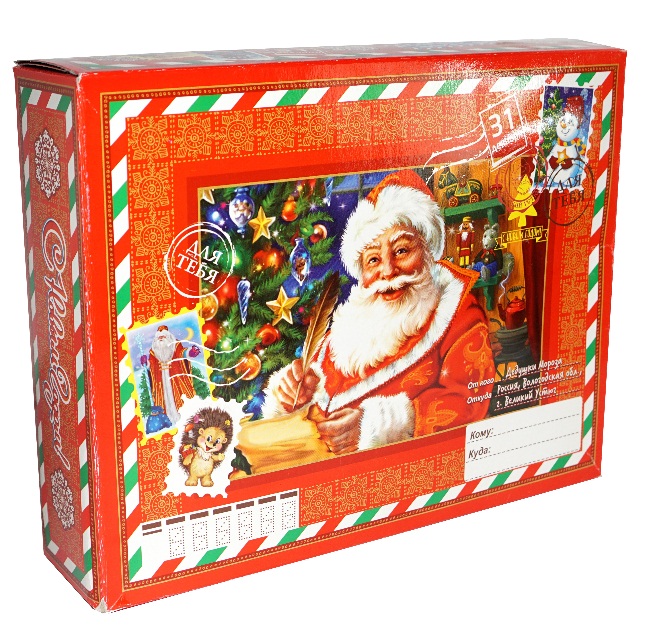 Новогодний подарок "Подарок от деда Мороза"700 г (44 конфеты)   Цена: 369,90руб.Наименование700Конфеты Викки1ИП Кислицына М.В. Вологодская обл. п.ШекснаКонфеты 10 гр золота2ИП Кислицына М.В. Вологодская обл. п.ШекснаКонфеты Радуга1ИП Кислицына М.В. Вологодская обл. п.ШекснаКонфеты Вологодская сказка1ИП Кислицына М.В. Вологодская обл. п.ШекснаКонфеты Лунный Свет 1ИП Кислицына М.В. Вологодская обл. п.ШекснаКонфеты Трюфели1Шоколадная фабрика «Новосибирская»Конфеты Дары Сибири кедровый орех1Шоколадная фабрика «Новосибирская» Конфеты Метелица1Шоколадная фабрика «Новосибирская»Конфеты Волшебная метелица с вафлями1Шоколадная фабрика «Новосибирская»Конфеты Бури вестник2Шоколадная фабрика «Новосибирская»Конфеты Ласточка вестница весны2Шоколадная фабрика «Новосибирская»Конфеты Ромашка2Шоколадная фабрика «Новосибирская»Конфеты Новосибирские1Шоколадная фабрика «Новосибирская»Конфеты Сказка красная шапочка1Шоколадная фабрика «Новосибирская»Конфеты Центр державы1Шоколадная фабрика «Новосибирская»Конфеты Мой Костер1Шоколадная фабрика «Новосибирская»Кар.жев. Нильс2ООО КДВ г. Нижний Тагил Свердловская обл.Конфеты Ярче арахис в мягкой карамели2ООО КДВ ВоронежКонфета жев Нота бум2ООО КДВ г. Нижний Тагил Свердловская обл.Конфеты Левушка1Фабрика "Славянка" АО Белгородская обл.Конфеты Медунок1Фабрика "Славянка" АО Белгородская обл.Конфеты Детский сувенир1Фабрика "Славянка" АО Белгородская обл.Конфеты В стране Лилипутов1Фабрика "Славянка" АО Белгородская обл.Конфеты Марсианка2ООО "Сладкий орешек" Московская обл.Драже Зоо-зоо 3ООО "Сириус" Московская обл.Шоколад Аленка 60 гр1ОАО КК "Бабаевский" г.МоскваБатончик  импульс 16 гр1ООО КДВ Яшкино г.Яшкино Кемеровская обл.Мармелад бегемот Бонди 30 гр1ООО КДВ Павловский Посад Московская обл.Конфеты Дивная даренка 25 гр1ООО КДВ Яшкино г.Яшкино Кемеровская обл.Конфета pinkpie со вк.клубники 40 гр1ООО КДВ Яшкино г.Яшкино Кемеровская обл.Шокол. Фигурки Чоко-той1КФ "Сибирь" Иркутская обл.г.НижнеудинскКонфеты Елочки-иголочки1КФ "Сибирь" Иркутская обл.г.НижнеудинскКонфеты Конфежель малинка1КФ "Сибирь" Иркутская обл.г.НижнеудинскКонфеты новогоднее настроение1КФ "Сибирь" Иркутская обл.г.НижнеудинскВсего44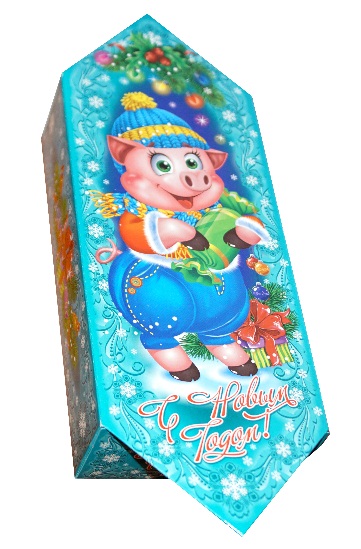 Новогодний подарок "Конфета"700 г (44 конфеты)   Цена: 369,90руб.Наименование700Конфеты Викки1ИП Кислицына М.В. Вологодская обл. п.ШекснаКонфеты 10 гр золота2ИП Кислицына М.В. Вологодская обл. п.ШекснаКонфеты Радуга1ИП Кислицына М.В. Вологодская обл. п.ШекснаКонфеты Вологодская сказка1ИП Кислицына М.В. Вологодская обл. п.ШекснаКонфеты Лунный Свет 1ИП Кислицына М.В. Вологодская обл. п.ШекснаКонфеты Трюфели1Шоколадная фабрика «Новосибирская»Конфеты Дары Сибири кедровый орех1Шоколадная фабрика «Новосибирская» Конфеты Метелица1Шоколадная фабрика «Новосибирская»Конфеты Волшебная метелица с вафлями1Шоколадная фабрика «Новосибирская»Конфеты Бури вестник2Шоколадная фабрика «Новосибирская»Конфеты Ласточка вестница весны2Шоколадная фабрика «Новосибирская»Конфеты Ромашка2Шоколадная фабрика «Новосибирская»Конфеты Новосибирские1Шоколадная фабрика «Новосибирская»Конфеты Сказка красная шапочка1Шоколадная фабрика «Новосибирская»Конфеты Центр державы1Шоколадная фабрика «Новосибирская»Конфеты Мой Костер1Шоколадная фабрика «Новосибирская»Кар.жев. Нильс2ООО КДВ г. Нижний Тагил Свердловская обл.Конфеты Ярче арахис в мягкой карамели2ООО КДВ ВоронежКонфета жев Нота бум2ООО КДВ г. Нижний Тагил Свердловская обл.Конфеты Левушка1Фабрика "Славянка" АО Белгородская обл.Конфеты Медунок1Фабрика "Славянка" АО Белгородская обл.Конфеты Детский сувенир1Фабрика "Славянка" АО Белгородская обл.Конфеты В стране Лилипутов1Фабрика "Славянка" АО Белгородская обл.Конфеты Марсианка2ООО "Сладкий орешек" Московская обл.Драже Зоо-зоо 3ООО "Сириус" Московская обл.Шоколад Аленка 60 гр1ОАО КК "Бабаевский" г.МоскваБатончик  импульс 16 гр1ООО КДВ Яшкино г.Яшкино Кемеровская обл.Мармелад бегемот Бонди 30 гр1ООО КДВ Павловский Посад Московская обл.Конфеты Дивная даренка 25 гр1ООО КДВ Яшкино г.Яшкино Кемеровская обл.Конфета pinkpie со вк.клубники 40 гр1ООО КДВ Яшкино г.Яшкино Кемеровская обл.Шокол. Фигурки Чоко-той1КФ "Сибирь" Иркутская обл.г.НижнеудинскКонфеты Елочки-иголочки1КФ "Сибирь" Иркутская обл.г.НижнеудинскКонфеты Конфежель малинка1КФ "Сибирь" Иркутская обл.г.НижнеудинскКонфеты новогоднее настроение1КФ "Сибирь" Иркутская обл.г.НижнеудинскВсего44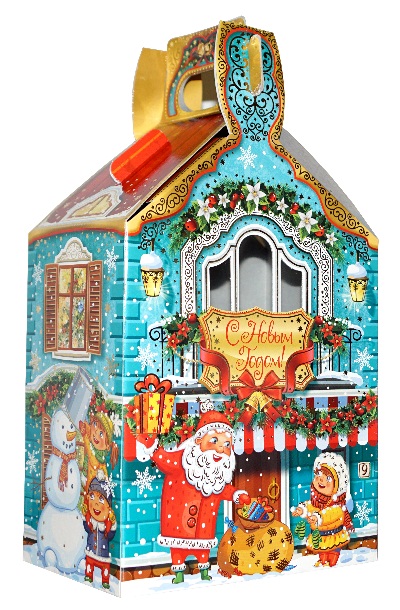 Новогодний подарок "Новогодний домик"700 г (44 конфеты)   Цена: 369,90руб.Наименование700Конфеты Викки1ИП Кислицына М.В. Вологодская обл. п.ШекснаКонфеты 10 гр золота2ИП Кислицына М.В. Вологодская обл. п.ШекснаКонфеты Радуга1ИП Кислицына М.В. Вологодская обл. п.ШекснаКонфеты Вологодская сказка1ИП Кислицына М.В. Вологодская обл. п.ШекснаКонфеты Лунный Свет 1ИП Кислицына М.В. Вологодская обл. п.ШекснаКонфеты Трюфели1Шоколадная фабрика «Новосибирская»Конфеты Дары Сибири кедровый орех1Шоколадная фабрика «Новосибирская» Конфеты Метелица1Шоколадная фабрика «Новосибирская»Конфеты Волшебная метелица с вафлями1Шоколадная фабрика «Новосибирская»Конфеты Бури вестник2Шоколадная фабрика «Новосибирская»Конфеты Ласточка вестница весны2Шоколадная фабрика «Новосибирская»Конфеты Ромашка2Шоколадная фабрика «Новосибирская»Конфеты Новосибирские1Шоколадная фабрика «Новосибирская»Конфеты Сказка красная шапочка1Шоколадная фабрика «Новосибирская»Конфеты Центр державы1Шоколадная фабрика «Новосибирская»Конфеты Мой Костер1Шоколадная фабрика «Новосибирская»Кар.жев. Нильс2ООО КДВ г. Нижний Тагил Свердловская обл.Конфеты Ярче арахис в мягкой карамели2ООО КДВ ВоронежКонфета жев Нота бум2ООО КДВ г. Нижний Тагил Свердловская обл.Конфеты Левушка1Фабрика "Славянка" АО Белгородская обл.Конфеты Медунок1Фабрика "Славянка" АО Белгородская обл.Конфеты Детский сувенир1Фабрика "Славянка" АО Белгородская обл.Конфеты В стране Лилипутов1Фабрика "Славянка" АО Белгородская обл.Конфеты Марсианка2ООО "Сладкий орешек" Московская обл.Драже Зоо-зоо 3ООО "Сириус" Московская обл.Шоколад Аленка 60 гр1ОАО КК "Бабаевский" г.МоскваБатончик  импульс 16 гр1ООО КДВ Яшкино г.Яшкино Кемеровская обл.Мармелад бегемот Бонди 30 гр1ООО КДВ Павловский Посад Московская обл.Конфеты Дивная даренка 25 гр1ООО КДВ Яшкино г.Яшкино Кемеровская обл.Конфета pinkpie со вк.клубники 40 гр1ООО КДВ Яшкино г.Яшкино Кемеровская обл.Шокол. Фигурки Чоко-той1КФ "Сибирь" Иркутская обл.г.НижнеудинскКонфеты Елочки-иголочки1КФ "Сибирь" Иркутская обл.г.НижнеудинскКонфеты Конфежель малинка1КФ "Сибирь" Иркутская обл.г.НижнеудинскКонфеты новогоднее настроение1КФ "Сибирь" Иркутская обл.г.НижнеудинскВсего44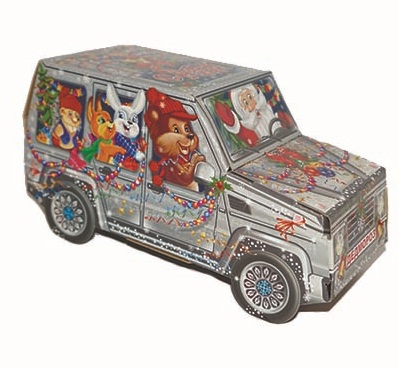 Новогодний подарок "Новогодняя сказка"800 г (52 конфеты)   Цена: 419,90руб.Наименование 800Конфеты Викки1ИП Кислицына М.В. Вологодская обл. п.ШекснаКонфеты 10 гр золота2ИП Кислицына М.В. Вологодская обл. п.ШекснаКонфеты Радуга1ИП Кислицына М.В. Вологодская обл. п.ШекснаКонфеты Вологодская сказка1ИП Кислицына М.В. Вологодская обл. п.ШекснаКонфеты Воздушный змей1ИП Кислицына М.В. Вологодская обл. п.ШекснаКонфеты Лунный Свет 1ИП Кислицына М.В. Вологодская обл. п.ШекснаКонфеты Трюфели1Шоколадная фабрика «Новосибирская»Конфеты Дары Сибири кедровый орех1Шоколадная фабрика «Новосибирская» Конфеты Метелица1Шоколадная фабрика «Новосибирская»Конфеты Волшебная метелица с вафлями1Шоколадная фабрика «Новосибирская»Конфеты Бури вестник2Шоколадная фабрика «Новосибирская»Конфеты Ласточка вестница весны2Шоколадная фабрика «Новосибирская»Конфеты Ромашка2Шоколадная фабрика «Новосибирская»Конфеты Мишка косолапый1Шоколадная фабрика «Новосибирская»Конфеты Новосибирские2Шоколадная фабрика «Новосибирская»Конфеты Сказка красная шапочка1Шоколадная фабрика «Новосибирская»Конфеты Центр державы1Шоколадная фабрика «Новосибирская»Конфеты Новосибирск Экстра1Шоколадная фабрика «Новосибирская»Конфеты Мой Костер1Шоколадная фабрика «Новосибирская»Кар.жев. Нильс3ООО КДВ г. Нижний Тагил Свердловская обл.Конфеты Ярче арахис в мягкой карамели2ООО КДВ ВоронежКонфета жев Нота бум3ООО КДВ г. Нижний Тагил Свердловская обл.Конфеты Левушка2Фабрика "Славянка" АО Белгородская обл.Конфеты Медунок2Фабрика "Славянка" АО Белгородская обл.Конфеты Детский сувенир1Фабрика "Славянка" АО Белгородская обл.Конфеты В стране Лилипутов1Фабрика "Славянка" АО Белгородская обл.Конфеты Марсианка1ООО "Сладкий орешек" Московская обл.Драже Зоо-зоо 4ООО "Сириус" Московская обл.Шоколад Аленка 60 гр1ОАО КК "Бабаевский" г.МоскваБатончик  импульс 16 гр1ООО КДВ Яшкино г.Яшкино Кемеровская обл.Мармелад бегемот Бонди 30 гр1ООО КДВ Павловский Посад Московская обл.Конфеты Дивная даренка 25 гр1ООО КДВ Яшкино г.Яшкино Кемеровская обл.Конфета pinkpie со вк.клубники 40 гр1ООО КДВ Яшкино г.Яшкино Кемеровская обл.Шокол. Фигурки Чоко-той1КФ "Сибирь" Иркутская обл.г.НижнеудинскКонфеты Елочки-иголочки1КФ "Сибирь" Иркутская обл.г.НижнеудинскКонфеты Конфежель малинка1КФ "Сибирь" Иркутская обл.г.НижнеудинскКонфеты новогоднее настроение1КФ "Сибирь" Иркутская обл.г.НижнеудинскВсего52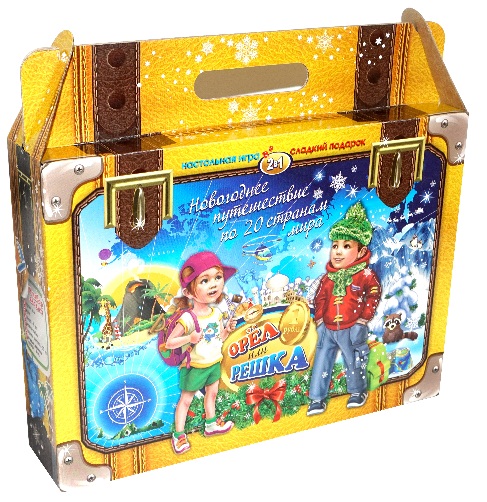 Новогодний подарок "Новогодние истории"1000 г (68 конфет)   Цена: 499,90руб.1000Конфеты Викки2ИП Кислицына М.В. Вологодская обл. п.ШекснаКонфеты 10 гр золота3ИП Кислицына М.В. Вологодская обл. п.ШекснаКонфеты Радуга2ИП Кислицына М.В. Вологодская обл. п.ШекснаКонфеты Вологодская сказка1ИП Кислицына М.В. Вологодская обл. п.ШекснаКонфеты Воздушный змей1ИП Кислицына М.В. Вологодская обл. п.ШекснаКонфеты Лунный Свет 2ИП Кислицына М.В. Вологодская обл. п.ШекснаКонфеты Трюфели2Шоколадная фабрика «Новосибирская»Конфеты Дары Сибири кедровый орех2Шоколадная фабрика «Новосибирская» Конфеты Метелица2Шоколадная фабрика «Новосибирская»Конфеты Волшебная метелица с вафлями2Шоколадная фабрика «Новосибирская»Конфеты Бури вестник2Шоколадная фабрика «Новосибирская»Конфеты Ласточка вестница весны2Шоколадная фабрика «Новосибирская»Конфеты Ромашка2Шоколадная фабрика «Новосибирская»Конфеты Мишка косолапый1Шоколадная фабрика «Новосибирская»Конфеты Новосибирские2Шоколадная фабрика «Новосибирская»Конфеты Сказка красная шапочка2Шоколадная фабрика «Новосибирская»Конфеты Центр державы2Шоколадная фабрика «Новосибирская»Конфеты Новосибирск Экстра1Шоколадная фабрика «Новосибирская»Конфеты Мой Костер2Шоколадная фабрика «Новосибирская»Кар.жев. Нильс3ООО КДВ г. Нижний Тагил Свердловская обл.Конфеты Ярче арахис в мягкой карамели2ООО КДВ ВоронежКонфета жев Нота бум3ООО КДВ г. Нижний Тагил Свердловская обл.Конфеты Ксюша1К.Ф "Волжанка" Ульяновская обл.Конфеты Левушка2Фабрика "Славянка" АО Белгородская обл.Конфеты Медунок2Фабрика "Славянка" АО Белгородская обл.Конфеты Детский сувенир1Фабрика "Славянка" АО Белгородская обл.Конфеты В стране Лилипутов1Фабрика "Славянка" АО Белгородская обл.Конфеты Марсианка3ООО "Сладкий орешек" Московская обл.Драже Зоо-зоо 6ООО "Сириус" Московская обл.Шоколад Аленка 60 гр1ОАО КК "Бабаевский" г.МоскваБатончик  импульс 16 гр1ООО КДВ Яшкино г.Яшкино Кемеровская обл.Мармелад бегемот Бонди 30 гр1ООО КДВ Павловский Посад Московская обл.Конфеты Дивная даренка 25 гр1ООО КДВ Яшкино г.Яшкино Кемеровская обл.Конфета pinkpie со вк.клубники 40 гр1ООО КДВ Яшкино г.Яшкино Кемеровская обл.Шокол. Фигурки Чоко-той1КФ "Сибирь" Иркутская обл.г.НижнеудинскКонфеты Елочки-иголочки1КФ "Сибирь" Иркутская обл.г.НижнеудинскКонфеты Конфежель малинка1КФ "Сибирь" Иркутская обл.г.НижнеудинскКонфеты новогоднее настроение1КФ "Сибирь" Иркутская обл.г.Нижнеудинск68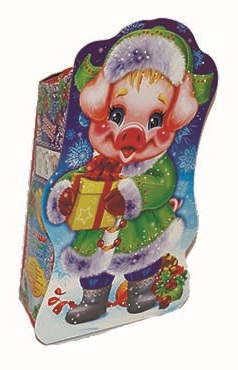 Новогодний подарок "Символ года"1000 г (68 конфет)   Цена: 499,90руб.1000Конфеты Викки2ИП Кислицына М.В. Вологодская обл. п.ШекснаКонфеты 10 гр золота3ИП Кислицына М.В. Вологодская обл. п.ШекснаКонфеты Радуга2ИП Кислицына М.В. Вологодская обл. п.ШекснаКонфеты Вологодская сказка1ИП Кислицына М.В. Вологодская обл. п.ШекснаКонфеты Воздушный змей1ИП Кислицына М.В. Вологодская обл. п.ШекснаКонфеты Лунный Свет 2ИП Кислицына М.В. Вологодская обл. п.ШекснаКонфеты Трюфели2Шоколадная фабрика «Новосибирская»Конфеты Дары Сибири кедровый орех2Шоколадная фабрика «Новосибирская» Конфеты Метелица2Шоколадная фабрика «Новосибирская»Конфеты Волшебная метелица с вафлями2Шоколадная фабрика «Новосибирская»Конфеты Бури вестник2Шоколадная фабрика «Новосибирская»Конфеты Ласточка вестница весны2Шоколадная фабрика «Новосибирская»Конфеты Ромашка2Шоколадная фабрика «Новосибирская»Конфеты Мишка косолапый1Шоколадная фабрика «Новосибирская»Конфеты Новосибирские2Шоколадная фабрика «Новосибирская»Конфеты Сказка красная шапочка2Шоколадная фабрика «Новосибирская»Конфеты Центр державы2Шоколадная фабрика «Новосибирская»Конфеты Новосибирск Экстра1Шоколадная фабрика «Новосибирская»Конфеты Мой Костер2Шоколадная фабрика «Новосибирская»Кар.жев. Нильс3ООО КДВ г. Нижний Тагил Свердловская обл.Конфеты Ярче арахис в мягкой карамели2ООО КДВ ВоронежКонфета жев Нота бум3ООО КДВ г. Нижний Тагил Свердловская обл.Конфеты Ксюша1К.Ф "Волжанка" Ульяновская обл.Конфеты Левушка2Фабрика "Славянка" АО Белгородская обл.Конфеты Медунок2Фабрика "Славянка" АО Белгородская обл.Конфеты Детский сувенир1Фабрика "Славянка" АО Белгородская обл.Конфеты В стране Лилипутов1Фабрика "Славянка" АО Белгородская обл.Конфеты Марсианка3ООО "Сладкий орешек" Московская обл.Драже Зоо-зоо 6ООО "Сириус" Московская обл.Шоколад Аленка 60 гр1ОАО КК "Бабаевский" г.МоскваБатончик  импульс 16 гр1ООО КДВ Яшкино г.Яшкино Кемеровская обл.Мармелад бегемот Бонди 30 гр1ООО КДВ Павловский Посад Московская обл.Конфеты Дивная даренка 25 гр1ООО КДВ Яшкино г.Яшкино Кемеровская обл.Конфета pinkpie со вк.клубники 40 гр1ООО КДВ Яшкино г.Яшкино Кемеровская обл.Шокол. Фигурки Чоко-той1КФ "Сибирь" Иркутская обл.г.НижнеудинскКонфеты Елочки-иголочки1КФ "Сибирь" Иркутская обл.г.НижнеудинскКонфеты Конфежель малинка1КФ "Сибирь" Иркутская обл.г.НижнеудинскКонфеты новогоднее настроение1КФ "Сибирь" Иркутская обл.г.Нижнеудинск68